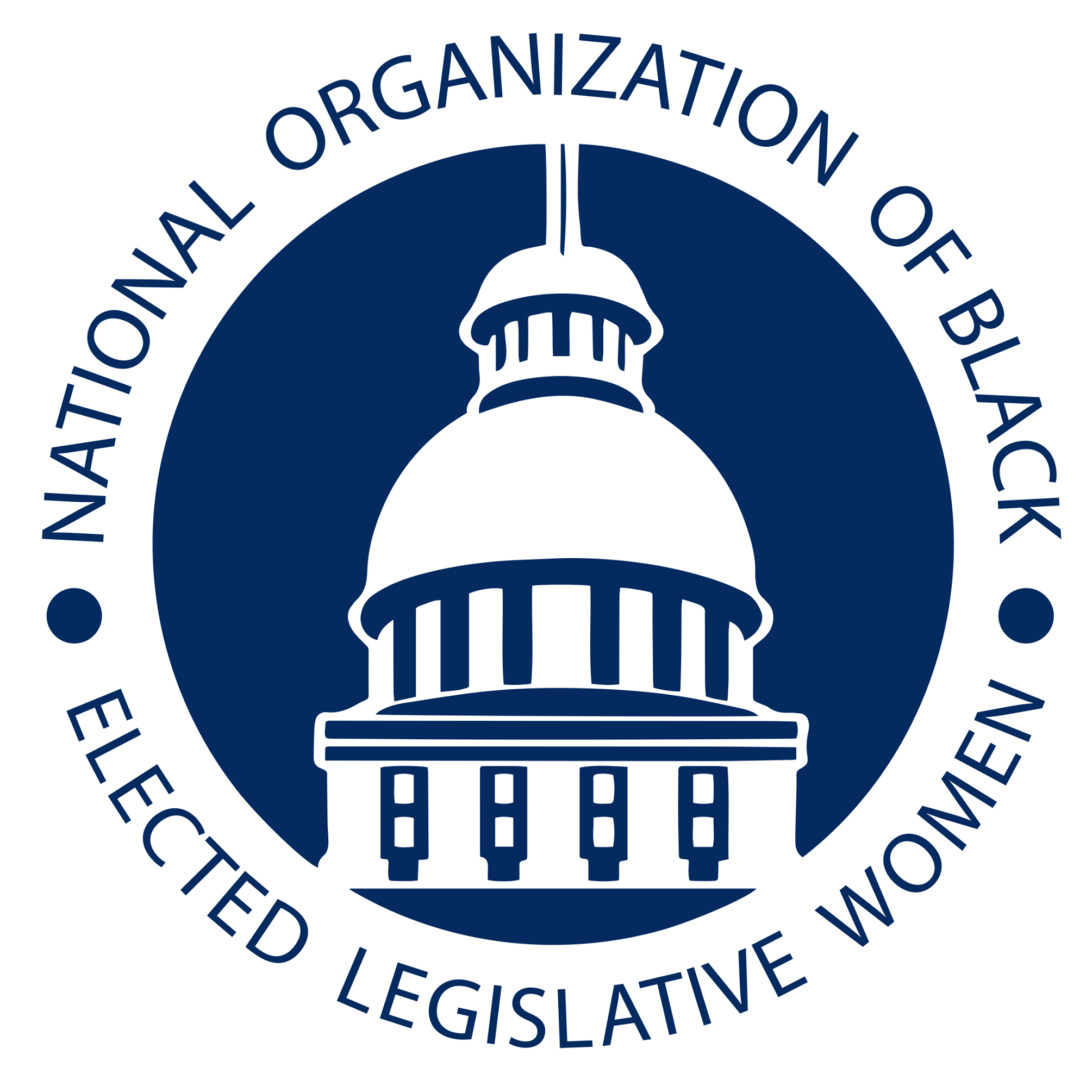 Resolution on the Importance of Beyond Visual Line of Sight (BVLOS) for Drone Operations in Maintaining Public SafetyCommittee: Telecommunications					Resolution: TEL-21-01WHEREAS the National Organization of Black Elected Legislative Women (NOBEL Women) maintains that natural disasters affect human lives and living conditions and often have a more direct and adverse impact on low-income and communities of color, andWHEREAS state officials have a significant role to play in ensuring natural disaster risk reduction, including the areas of science and technology; andWHEREAS utilities are responsible for inspecting, protecting, and maintaining the critical infrastructure for the provision of electric, gas, water, and telecommunications; andWHEREAS investments in infrastructure is making America technologically innovative for the purpose of creating a better quality of life for citizens, providing for the health, safety, and welfare of all our communities; and particularly, fixed income, low-income, under-served and communities of color; andWHEREAS utilities invest significant resources in protecting the nation’s public and private infrastructure through ground and aerial inspections, including the use of drones or unmanned aerial systems (“UAS”); andWHEREAS UAS can provide improved safety inspections necessary to promote public safety; andWHEREAS UAS can provide operational benefits to utilities and their customers, including but not limited to improved safety for utility workers, other personnel, contractors, and  customers resulting from the ability of UAS to reach remote areas and be deployed in poor weather conditions, as well as during and after storms when ground crews may have limited mobility; andWHEREAS most utilities using UAS are limited to line-of-sight operations, in which the UAS pilot must be able to see the aircraft without additional visual aids; andWHEREAS using UAS for outdoor visual line-of-sight operations or specifically authorized BVLOS operations would greatly improve operational efficiency, reduce safety hazards for utility employees and contractors, and ultimately lower costs to customers; andWHEREAS companies seeking permission to fly UAS BVLOS currently must submit a waiver application to the Federal Aviation Administration (“FAA”); andWHEREAS the FAA has jurisdiction and, as of late 2019, has received more than 1,200 BVLOS waiver applications and has denied approval for an overwhelming majority of waiver applicants; andWHEREAS electric utilities (through representatives of the Edison Electric Institute) and the FAA have begun exploring a pathway to a framework for BVLOS activities that \would increase transparency of what is needed for a waiver application without \sacrificing the FAA’s safety responsibilities. This collaboration should allow owners of linear infrastructure to prepare applications that have a greater likelihood for approval of BVLOS waivers; andWHEREAS many utilities and state regulatory authorities have expertise with manned and unmanned aerial systems, demonstrating that these entities’ use of BVLOS flights can be done while protecting the safety and security of FAA air space; andWHEREAS the FAA has initiated an important Aviation Rulemaking Committee (“ARC”), to develop a regulatory framework for BVLOS operation, within the next 2-3 years, that will facilitate greater future use of BVLOS UAS operations by utilities; andWHEREAS there is an immediate need for BVLOS waiver to be approved during the \pendency of the ARC’s work.THEREFORE, BE IT RESOLVED that the National Organization of Black Elected Legislative Women (NOBEL Women) supports and encourages the FAA to use its authority to approve BVLOS waivers during this critical interim period before there are final rules in place that facilitate BVLOS operations by utilities; andBE IT FINALLY RESOLVED that the NOBEL Women encourages utility and utility regulators knowledge sharing and development of industry best practices concerning BVLOS activities, including support for the development of a common utility BVLOS waiver.Introduced by The Honorable Barbara BallardKansas House of Representatives